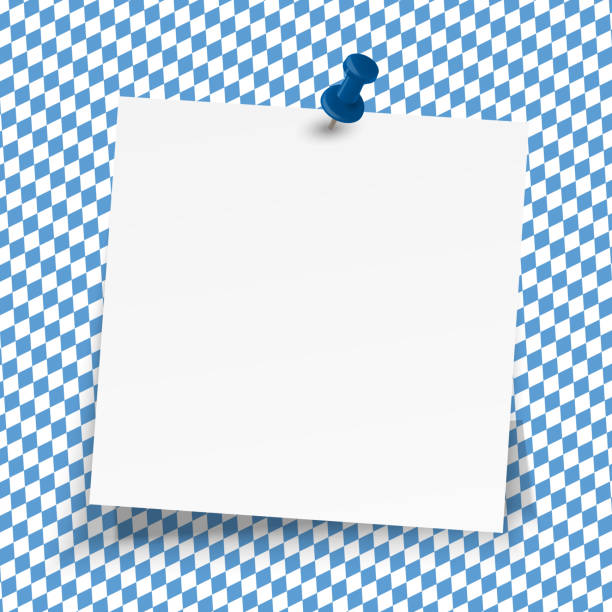 OktoberfestO´ zapft is!Wann: 11.10.23Wo: SchlosszimmerAb: 15 Uhr